 Academic Programs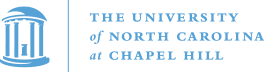 Outcomes Assessment Report[Add rows as needed]Follow-Up on Prior Year Improvements Reported and Action Plans:  Review your prior year assessment reports and provide updates as described below:Improvements Reported in Prior Years That Were Based on Assessment Findings –  Provide a follow-up on  improvements the program previously reported that it had initiated in response to its assessments of student learning.  What have you observed to date about how effective those changes have been?Plans Reported in Prior Reports for Making Improvements in Response to Assessment Findings – Describe the status of any plans reported in prior years to monitor, discuss changes, or make improvements based on assessments of learning.   Were changes/improvements initiated or completed?  Do you have any evidence to date that they been effective? You can use the space below to describe assessments and improvements made in relation to program goals other than those related to student learning.  This might include curriculum redesigns, policy changes and implementations, improvement of advising, recommendations from Program Review recommendations or professional accreditation reviews.     School:Department:Degree/Major:Contact Person Part 1:  Current Assessment PlanThe most recent assessment plan for this program has been submitted or is attached to this report.Part 2:  Report on Student Learning Outcomes Assessed in 2017-18:  Methods, Findings, and Improvements Made or Planned in Response to Results                  Part 2:  Report on Student Learning Outcomes Assessed in 2017-18:  Methods, Findings, and Improvements Made or Planned in Response to Results                  Part 2:  Report on Student Learning Outcomes Assessed in 2017-18:  Methods, Findings, and Improvements Made or Planned in Response to Results                  Student Learning Outcome Assessed:  Student Learning Outcome Assessed:  Student Learning Outcome Assessed:  Methods Used to Assess Student Achievement of This Outcome at the Program Level and Performance TargetResults from This Assessment with Analysis and InterpretationProgram Improvements Made or Actions Planned in Response to These Assessment FindingsMethod 1:Performance Target:Method 2:  Performance Target:Method 3:  Performance Target:   (Add or delete rows as needed)Student Learning Outcome Assessed:  Student Learning Outcome Assessed:  Student Learning Outcome Assessed:  Methods Used to Assess Student Achievement of This Outcome at the Program Level and Performance TargetResults from This Assessment with Analysis and InterpretationProgram Improvements Made or Actions Planned in Response to These Assessment FindingsMethod 1:Performance Target:Method 2:Performance Target:Method 3: Performance Target:   (Add or delete rows as needed)Student Learning Outcome Assessed:  Student Learning Outcome Assessed:  Student Learning Outcome Assessed:  Methods Used to Assess Student Achievement of This Outcome at the Program Level and Performance TargetResults from This Assessment with Analysis and InterpretationProgram Improvements Made or Actions Planned in Response to These Assessment FindingsMethod 1:Performance Target:Method 2:Performance Target:Method 3:Performance Target:(Add or delete rows as needed)Student Learning Outcome Assessed:  Student Learning Outcome Assessed:  Student Learning Outcome Assessed:  Methods Used to Assess Student Achievement of This Outcome at the Program Level and Performance TargetResults from This Assessment with Analysis and InterpretationProgram Improvements Made or Actions Planned in Response to These Assessment FindingsMethod 1:Performance Target:Method 2:Performance Target:Method 3:Performance Target:(Add or delete rows as needed)Student Learning Outcome Assessed:  Student Learning Outcome Assessed:  Student Learning Outcome Assessed:  Methods Used to Assess Student Achievement of This Outcome at the Program Level and Performance TargetResults from This Assessment with Analysis and InterpretationProgram Improvements Made or Actions Planned in Response to These Assessment FindingsMethod 1:Performance Target:Method 2:Performance Target:(Add or delete rows as needed)Part 3:  Follow-Ups on Prior Year Student Learning Outcomes Assessment Results --IMPORTANTOPTIONALPart 4:  Other Continuous Improvement Efforts Related to This ProgramEvaluation of Other Program Goals:   Metrics the program tracks to evaluate other aspects of academic program quality besides student learning, such as graduation rates, time-to-degree, diversity, teaching quality, course and curriculum reviews, etc.   Evaluation of Other Program Goals:   Metrics the program tracks to evaluate other aspects of academic program quality besides student learning, such as graduation rates, time-to-degree, diversity, teaching quality, course and curriculum reviews, etc.   Evaluation of Other Program Goals:   Metrics the program tracks to evaluate other aspects of academic program quality besides student learning, such as graduation rates, time-to-degree, diversity, teaching quality, course and curriculum reviews, etc.   Evaluation of Other Program Goals:   Metrics the program tracks to evaluate other aspects of academic program quality besides student learning, such as graduation rates, time-to-degree, diversity, teaching quality, course and curriculum reviews, etc.   Program GoalMethod Used to Assess Progress toward Goal and Performance TargetResults for This YearImprovements Made or Planned  